Geachte donateur, Op het moment dat we dit schrijven zijn de effecten van het coronavirus nog steeds merkbaar, maar gelukkig niet in die mate dat we net als vorig jaar moeten afzien van OpenMonumentenDag en de winteravondlezing. Deze staat gepland voor 19 november a.s. Spreker is dan de heer Tonko Ufkes met het onderwerp “Kerstvloed 1717”. Locatie: zaal De Kwelder in de Nieuwe Wierde. Aanvang: 20.00 uur. Toegang is vrij. NB. We weten op dit moment niet precies of er voor het bijwonen van de lezing een coronacheck nodig is.Het historisch archief GrijpskerkAfgelopen jaar is het historisch archief Grijpskerk klaargemaakt voor de verhuizing naar de Nieuwe Wierde eind dit jaar. De inhoud van het archief is gedigitaliseerd en de fysieke onderdelen zijn voor zover mogelijk in archiefdozen opgeborgen.Met een financiële bijdrage van het Prins Bernhard cultuurfonds hebben wij een brandvrije kast kunnen aanschaffen waarin waardevolle en vooral oude historische documenten worden opgeborgen. Onze  oudste documenten dateren uit de 18e eeuw.Een grote klus hadden wij met het archiveren van het archief van De Wierde. De inhoud van vele dozen, mappen en kasten is bekeken en gesorteerd wat uiteindelijk tot een metertje gevulde archiefdozen is verwerkt. Onlangs ontvingen wij twee dozen met de historie van de voormalige schaakclub Grijpskerk en ook dit is weer een uitdaging om die historie overzichtelijk en toegankelijk op te bergen.De toegankelijkheid van ons archief is met het digitaliseren fors verbeterd. De inhoud van het archief is in een catalogus opgenomen. Een gedrukt exemplaar ligt in het archief ter inzage. Voor een digitaal exemplaar moet u met een USB-stick naar het archief komen, dan zetten wij ter plekke de catalogus op uw stick. In de toekomst willen wij de catalogus online op onze website zetten.Het archief kunt u bezoeken op donderdagochtend van 10.30 tot 12.00 uur. Nu is dat nog in de Murlinckstraat 28a; na de verhuizing in de Dorpsstraat van de Nieuwe Wierde.Neringproject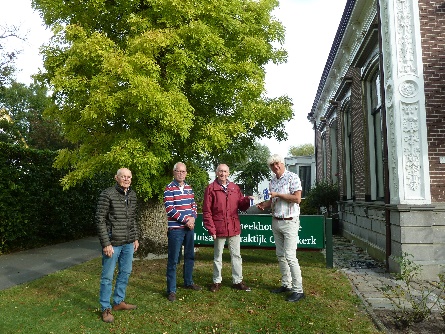 Afgelopen maand is deel 8 van de “neringreeks” over de zorgverleners (huisartsen, tandartsen en Groene Kruis Grijpskerk) in Grijpskerk in de afgelopen eeuw opgeleverd. De verkoop van het boekje (voor €10 verkrijgbaar bij drukkerij & boekhandel Hoekstra) loopt naar wens. Veel belangstellenden blijken de hele reeks in hun bezit te hebben. Op bijgaande foto ziet u de uitreiking van het boekje aan dokter Rademaker.WebsiteHet is ons voornemen om – zo mogelijk nog dit jaar- onze website te gaan moderniseren.BoerderijensupplementDit project wordt nu met de hoogste prioriteit ter hand genomen. De heer Fijma heeft alle boerderijen met een drone gefotografeerd. Het is de bedoeling dat niet alleen de veranderingen sinds de verschijning van het boerderijenboek worden vermeld, maar er worden ook enkele passende verhalen bijgevoegd.Molen “De Kievit”Op 11 september jl. vond wederom de Open MonumentenDag plaats in de door de bestuursleden in dat kader schoongemaakte molen. Molenaar Oege Lesman verleende ook hieraan weer zijn gewaardeerde medewerking. Aantal bezoekers: ongeveer 60 personen exclusief de meegekomen kinderen.Het PiepkeDe maandelijkse maaibeurten zijn wederom uitgevoerd. Het Piepke is sinds enige tijd een geocaching-locatie. Voor wie hier meer over wil weten, zie: https://geocachen.nl/geocaching/.SHVW (Samenwerkende Historische Verenigingen Westerkwartier)De SHVW spant zich in voor de realisatie van een Historisch Archief Westerkwartier met een eigen archivaris en voorzieningen voor ambtenaren en burgers, studieruimtes, vergader- en tentoonstellingsruimte. Daarin worden de vroegere gemeentelijke archieven in geïntegreerd. De andere archieven in de gemeente, zoals dat van ons, blijven bestaan.BestuurHet bestuur bestond op 1 januari 2021 uit T. Wierstra (voorzitter), M. Koopmans (secretaris), H. Luijken (penningmeester), H.J. Kloppenburg–Hoiting, A.J. Maat en M. Hoekstra (leden).DonatieHebt u uw donatie over 2021 (nog) niet betaald? Dan zouden we het op prijs stellen als u minimaal €10 overmaakt op rek.nr. NL68 RBRB 0946 9472 44 ten name van de Stichting Kluften en Waarden.E-mailadresWilt u uw e-mailadres of wijziging daarvan aan ons doorgeven? Onze secretaris en penningmeester zullen u dankbaar zijn: e-mailen scheelt papier, tijd en geld. Ons e-mailadres is info@archiefgrijpskerk.nl.Ten slotteDe opening van het nieuwe multifunctionele centrum (mfc) vindt plaats van 8 t/m 11 december in De Nieuwe Wierde, waarin het mfc is gevestigd. Kluften en Waarden draagt bij in de vorm van een expositie onder de naam “De Wierde van Borg tot Zorg”, waarin de geschiedenis sinds het ontstaan van De Wierde wordt verbeeld. Mocht u interessant fotomateriaal hiervoor hebben, dan houden we ons van harte aanbevolen.Volgend jaar bestaat Kluften en Waarden 30 jaar. We zijn ons aan het bezinnen hoe we daar invulling aan kunnen geven.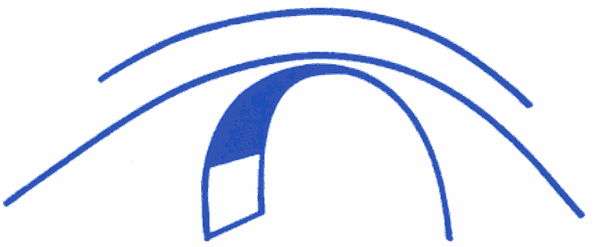 Stichting Kluften en WaardenNieuwsbrief 2021